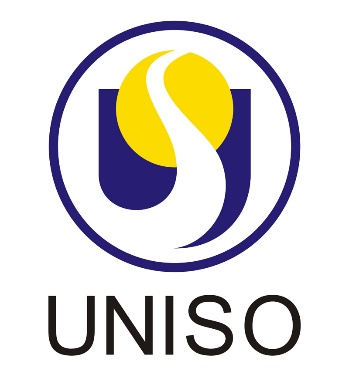 UNIVERSIDADE DE SOROCABAPROGRAMA DE PÓS-GRADUAÇÃO EM EDUCAÇÃO – MESTRADO E DOUTORADORELATÓRIO de ATIVIDADES – Nº____ Período: _____/______   a   _____/______                                                                                  Mês/Ano                                 Mês/Ano                  Nome:........................................................................................................................RA: .......................... Modalidade de Bolsa: ...................... (Capes ou Uniso)  Nível:	................................................. (Mestrado / Doutorado)Orientador(a): ...............................................................................................................................PRODUÇÃO BIBLIOGRÁFICAArrolar a produção bibliográfica desenvolvida desde o ingresso no PPGE no quadro abaixo. Referenciar seguindo as normas da ABNT. (Utilize uma linha do quadro para cada produção bibliográfica, indicando ano e link de acesso da produção – quando for o caso). Anexar o comprovante da produção indicada_________________________________________Assinatura do(a) orientando(a)PRODUÇÃO ACADÊMICAAtividades relacionadas com a dissertação/teseTítulo da pesquisa: __________________________________________________________________________________________________________________________________________________________Linha de Pesquisa: _____________________________________________________________________________Resumo da pesquisa: ________________________________________________________________________________________________________________________________________________________________________________________________________________________________________________________________________________________________________________________________________________________________________________________________________________________________________________________________________________________________________________________________________________________________________________________________________________________________________Descrição das atividades realizadas no semestre: ________________________________________________________________________________________________________________________________________________________________________________________________________________________________________________________________________________________________________________________________________________________________________________________________________________________________________________________________________________________________________________________________________________________________________________________________________________________________________Carga horária semanal de dedicação ao PPGE (de acordo com o termo de concessão de Bolsa assinado):_____________________________________________________________________________Cronograma da pesquisa (preencher somente com as atividades finalizadas até a data de entrega do Relatório):_________________________________________Assinatura do(a) orientando(a)UNIVERSIDADE DE SOROCABAPROGRAMA DE PÓS-GRADUAÇÃO EM EDUCAÇÃO – MESTRADO E DOUTORADOFICHA DE ESTÁGIO EM DOCÊNCIA NA GRADUAÇÃO(Somente para os estudantes do Doutorado, nos termos do Art. 21 da Portaria Capes Nº 149, de 1 de agosto de 2017)Doutorando(a): ___________________________________________________________________Orientador: Prof.(ª) Dr.(ª): ___________________________________________________________Obrigatoriedade de realização do Estágio em Docência na Educação Superior:(   ) Não. O estudante está dispensado, mediante comprovante de atividade docente no ensino superior, nos termos do inciso V do Art. 21 da Portaria Capes Nº 149/2017.(   ) Sim.Disciplina em que se realizará o estágio de docência:________________________________________________________________________________________________________________________________________________________________________________________________________________________________________________Curso no qual se realizará o estágio: ________________________________________________________________________________Docente responsável pela disciplina/estágio de docência: Prof.(ª): ________________________________________________________________________________________________________Atividades previstas para o estágio (Detalhar o Plano do Estágio de Docência e incluir cronograma): _________________________________________________________________________________________________________________________________________________________________________________________________________________________________________________________________________________________________________________________________________________________________________________________________________________________________________________________________________________________________________________________________________Assinatura do(a) orientando(a)PARECER DO ORIENTADORO orientador deverá elaborar pequena apreciação sobre o andamento dos trabalhos e produção de seu orientando, buscando destacar, principalmente no caso de inadequação aos prazos estimados, as razões e expectativas de cumprimento dos trabalhos com ritmo e qualidade adequados.Parecer quanto ao desenvolvimento da dissertação/tese:__________________________________________________________________________________________________________________________________________________________________________________________________________________________________________________________________________________________________________________________________________________________________________________________________________________________________________________________________________________________________________________________________________________________________________________________________________________________________________________________________________________________________________________________________________________________________________________________________________________________________________Parecer quanto à produção científica (de acordo com o regulamento, o(a) bolsista deve submeter anualmente para fins de publicação pelo menos um artigo científico (anais de eventos, periódicos), com temática relacionada à pesquisa que está desenvolvendo no programa):________________________________________________________________________________________________________________________________________________________________________________________________________________________________________________________________________________________________________________________________________________________________________________________________________________________________________________________________________________________________________________________________________________________________________________________________________________________________________________________________________________________________________________________________________________O (a) Bolsista realizou estágio docente de acordo com o regulamento? (o(a) bolsista que comprovar atividade docente no ensino superior ou ter cumprido esta exigência no mestrado ficará dispensado do estágio de docência.)      (   ) sim  (  ) não (  ) dispensadoCaso não tenha realizado estágio docente, pretende realizar no próximo semestre? (   ) sim  (  ) nãoO (a) bolsista cumpriu a carga horária semanal obrigatória destinada ao Programa? (   ) sim  (  ) não O (a) Bolsista está com o seu currículo Lattes atualizado? (   ) sim  (  ) nãoIndicação do orientador quanto ao relatório? (   ) Aprovado  (  ) Reprovado (   ) Aprovado com pendências (indicar)___________________________________________________________________________________________________________________________________________________________________________________________________________________________________________________________________________________________________________________________________________________________________________________________________________________________________________________________________________________________________________________________________________________________________________________________________________________________________________________________________________________________________________________________________________Sorocaba, ______/______/______._________________________________________Assinatura do(a) orientador(a)ANEXOSPROTOCOLO DE DEPÓSITO, na Secretaria do Programa, das cópias da Dissertação/Tese para fins de qualificação (no 3º relatório)PROTOCOLO DE DEPÓSITO, na Secretaria do Programa, das cópias da Dissertação/Tese para fins de defesa (no 4º relatório).NOTA IMPORTANTE: os comprovantes da produção bibliográfica devem ser apresentados aos orientadores para a elaboração do “Parecer do Orientador” e não precisam ser entregues anexados ao relatório, mas devem ser guardados por cada bolsista para serem entregues quando necessário e solicitado pela Comissão de Bolsas.RESUMO EM ANAIS DE EVENTO (indicar se aprovado ou submetido)TRABALHO COMPLETO EM ANAIS DE EVENTO (indicar se aprovado ou submetido)ARTIGO EM JORNAL OU REVISTA ARTIGO EM PERIÓDICO (indicar se aprovado ou submetido)CAPÍTULO DE LIVRO (indicar se aprovado ou submetido)LIVRO (indicar se aprovado ou submetido)TRADUÇÃOOUTRO (especificar)FASE DA PESQUISAMÊS/ANOa) elaboração de projeto:b) Submissão ao Comitê de Ética em Pesquisa com Seres Humanos, caso necessário:c) coleta de dadosd) análise dos dados:e) depósito do “exemplar para qualificação”:f) data de qualificação:g) redação final:h) depósito do “exemplar para defesa”:i) data de defesa:Disciplinas cursadas [Informar se está seguindo o percurso formativo indicado ou quais disciplinas que ainda não foram cursadas considerando o referido percurso]Participação em Congressos e Eventos [Arrolar indicando título (nome) do evento, local, data e forma de participação.] Utilize uma linha do quadro para cada evento.Atividades científico-didáticas adicionais (incluir palestras, bancas de Trabalho de Conclusão de Curso (TCC), pareceres técnicos, organização de eventos ou outras atividades afins. IMPORTANTE: palestras programadas em disciplinas, obrigatórias e/ou optativas assistidas/proferidas por alunos regularmente matriculados nas mesmas não contam como atividade tipo palestra/conferência, pois já estão incluídas nas atividades previstas para avaliação do desempenho acadêmico. Utilize uma linha do quadro para cada atividade.Orientação/Supervisão de Trabalhos Técnico Científicos [Arrolar, indicando, para cada caso, nome do(s) orientando(s), título do trabalho, natureza, local e data de conclusão (efetivada ou prevista)] Utilize uma linha do quadro para cada orientação/supervisão.Envolvimento com o PPGE (Além da dissertação/tese e das disciplinas cursadas espera-se que o mestrando/doutorando participe de atividades no âmbito do PPGE). Utilize uma linha do quadro para cada atividade.Participação em Sociedades de Classe e/ou Científicas (Arrolar indicando o nome da sociedade ou entidade e, se estiver vinculado a algum cargo de diretoria ou conselhos, especificar.) Utilize uma linha do quadro para cada entidade.Prêmios e distinções recebidos (Arrolar especificando o tipo de prêmio, nome, entidade que concedeu, local e data) Utilize uma linha do quadro para cada prêmio.Outras atividades relevantes (Acrescentar informações sobre outras atividades relevantes.) Utilize uma linha do quadro para cada atividade.